с 01 по 10 июня 2023 г.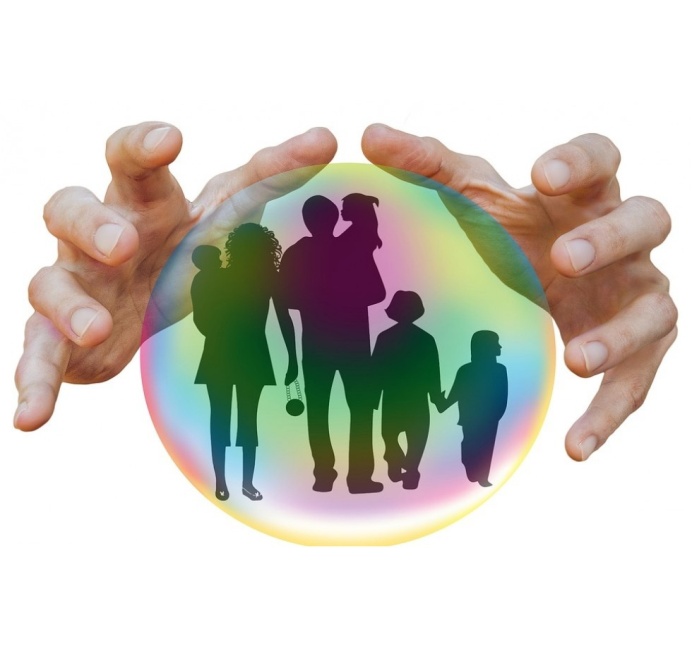 Федеральное оперативно-профилактическое мероприятие "Защита"В период с 1 по 10 июня 2023 в МБОУ СОШ № 30  пройдут профилактические мероприятия в рамках федерального оперативно-профилактического мероприятия «Защита». В проведении данного мероприятия примут участие органы и учреждения системы профилактики безнадзорности и правонарушений несовершеннолетних.Основными целями ОПМ является предупреждение преступных посягательств в отношении детей, выявление лиц, совершающих насильственные действия, в том числе родителей, законных представителей, иных членов их семей, а также принятия мер по защите прав и законных интересов несовершеннолетних. В ходе проведения мероприятия педагоги посетят семьи «социального риска», проведут беседы с родителями и законными представителями, на тему безопасности детей, дадут рекомендации, раздадут листовки, чтобы избежать несчастных случаев.                                                                        Каждый ребенок и родитель может анонимно и бесплатно получить психологическую помощь, позвонив на телефон экстренной помощи.        
Детский телефон доверия (звонок анонимный) бесплатная горячая линия (оказание психологической помощи детям, подросткам и их родителям в трудных жизненных ситуациях):8-800-2000-122.